ГОТОВИМСЯ К КОНКУРСУ ЧТЕЦОВ.                Проведение конкурса чтецов становится традиционным для нашего дошкольного учреждения. Он 	является первым этапом городского конкурса 	«Живое слово».              Участие в конкурсах вообще и в конкурсе чтецов в частности наполняют жизненный опыт детей разнообразными переживаниями, поднимают эмоциональный тонус, раскрепощают дошкольников, способствуют проявлению артистических способностей. При декламации стихов дети овладевают элементами исполнительского искусства, овладевают умением выразительно, эмоционально передавать содержание текста. Новые впечатления, полученные ребенком, утверждают его в том, что он знает, умеет, может показать свои возможности. Кроме того, при организации конкурса, объединяются разные виды искусства – музыка, живопись, литература, драматизация, что позволяет говорить о воспитании художественно - эстетического вкуса ребёнка. Вот как много дают ребёнку конкурсы чтецов, поэтому необходимо привлечь как можно большее количество детей к участию в подобных мероприятиях. Сил одного педагогического коллектива, конечно, недостаточно, поэтому в подготовке к конкурсу чтецов велика роль родителей.           Заучивание стихотворений  детьми ставит перед взрослыми сразу несколько задач: вызвать интерес к стихотворению и желание знать его, помочь понять содержание в целом и отдельных трудных мест и слов, обеспечить запоминание, научить выразительно читать перед слушателями, воспитывать любовь к поэзии.Вопрос лишь в том, как подготовить ребенка к такому конкурсу. Вот несколько важных советов.Важным моментом является выбор стихотворения. Произведение нужно выбирать по возрасту, чтобы ребенок понимал смысл, мог прочувствовать всё, что заложено в стихотворении, передать это содержание не только с помощью слов, но и с помощью мимики.Очень важно, что выбранное взрослыми стихотворение понравилось ребёнку. Ведь если что-то нравится, то и рассказать об этом перед аудиторией получится ярче и выразительней.Чтобы понять и прочувствовать текст, нужно его тщательно проанализировать. Лучше это сделать вместе с ребенком, обсудить чувства, которые вызывает стихотворение, эмоции героев (если герои есть), обстоятельства, в которых оказались персонажи, разъяснить все непонятные или не совсем понятные слова. Нужно попытаться как бы воссоздать тот мир, о котором пишет автор, будь то событие прошлых лет, природное явление или эмоциональное состояние. Тут поможет чтение книг, просмотр видео с соответствующей тематикой, или подборка фотографий, иллюстраций. Например, рассказываем о ливне — смотрим на ливень, рассказываем о войне — смотрим фильм или отрывок фильма о войне. Необходимо определить, где и какие паузы нужно сделать.При чтении  стихотворения необходимо найти слова или словосочетания, которые нужно выделить голосом, необходимо  верно ставить ударения в словах.Не забудьте сообщить фамилию автора и название стихотворения.Помните:слушают и то, ЧТО  читают, и КАК  читают.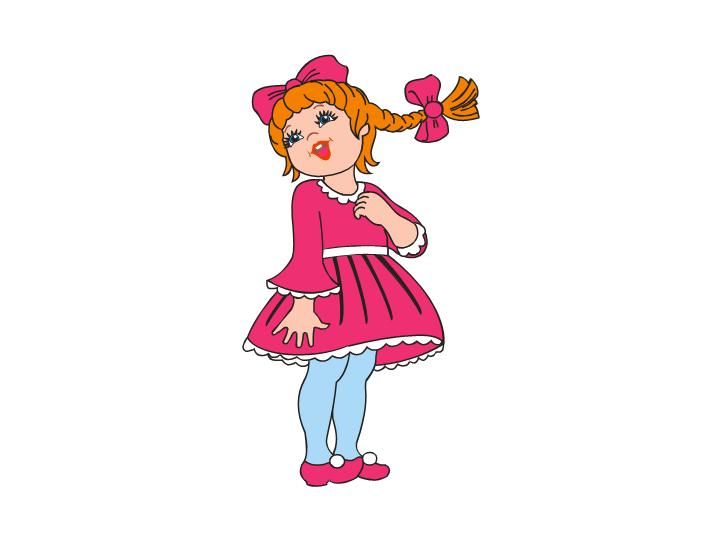        Надеемся, что наши советы помогут Вам подготовить ребёнка к конкурсу, сделают чтение более убедительным и содержательным.     А совместными усилиями педагогов и родителей мы можем помочь детям чувствовать себя уверенно и блистать не только на утренниках, праздниках, но и на конкурсах чтецов разного уровня.